附件二-1(至少三項活動，一為配合全民國防教育日，一為防空演習，另一為平時宣導)彰化縣南興國民小學112年全民國防教育宣導教育活動資料紀錄表承辦人：黃玉妃          主任：黃明華            校長：王有煌彰化縣南興國民小學112年全民國防教育宣導教育活動資料紀錄表附件二-3  彰化縣南興國民小學112年全民國防教育宣導教育活動資料紀錄表承辦人：黃玉妃          主任：黃明華            校長：王有煌主題全民國防教育日(9月3日)宣導活動全民國防教育日(9月3日)宣導活動全民國防教育日(9月3日)宣導活動日期112年9月8日112年9月8日112年9月8日主講人王興弘老師王興弘老師王興弘老師對象全校師生人數703宣 導（活動）綱 要1 瞭解全民國防的內涵。2.認識基本防衛技能及具體實踐的行動能力3.涵養國家意識。4.沒有國，哪有家？5.國家是全體國民的，不分男女老幼，大家共同守護。1 瞭解全民國防的內涵。2.認識基本防衛技能及具體實踐的行動能力3.涵養國家意識。4.沒有國，哪有家？5.國家是全體國民的，不分男女老幼，大家共同守護。1 瞭解全民國防的內涵。2.認識基本防衛技能及具體實踐的行動能力3.涵養國家意識。4.沒有國，哪有家？5.國家是全體國民的，不分男女老幼，大家共同守護。成  果  照  片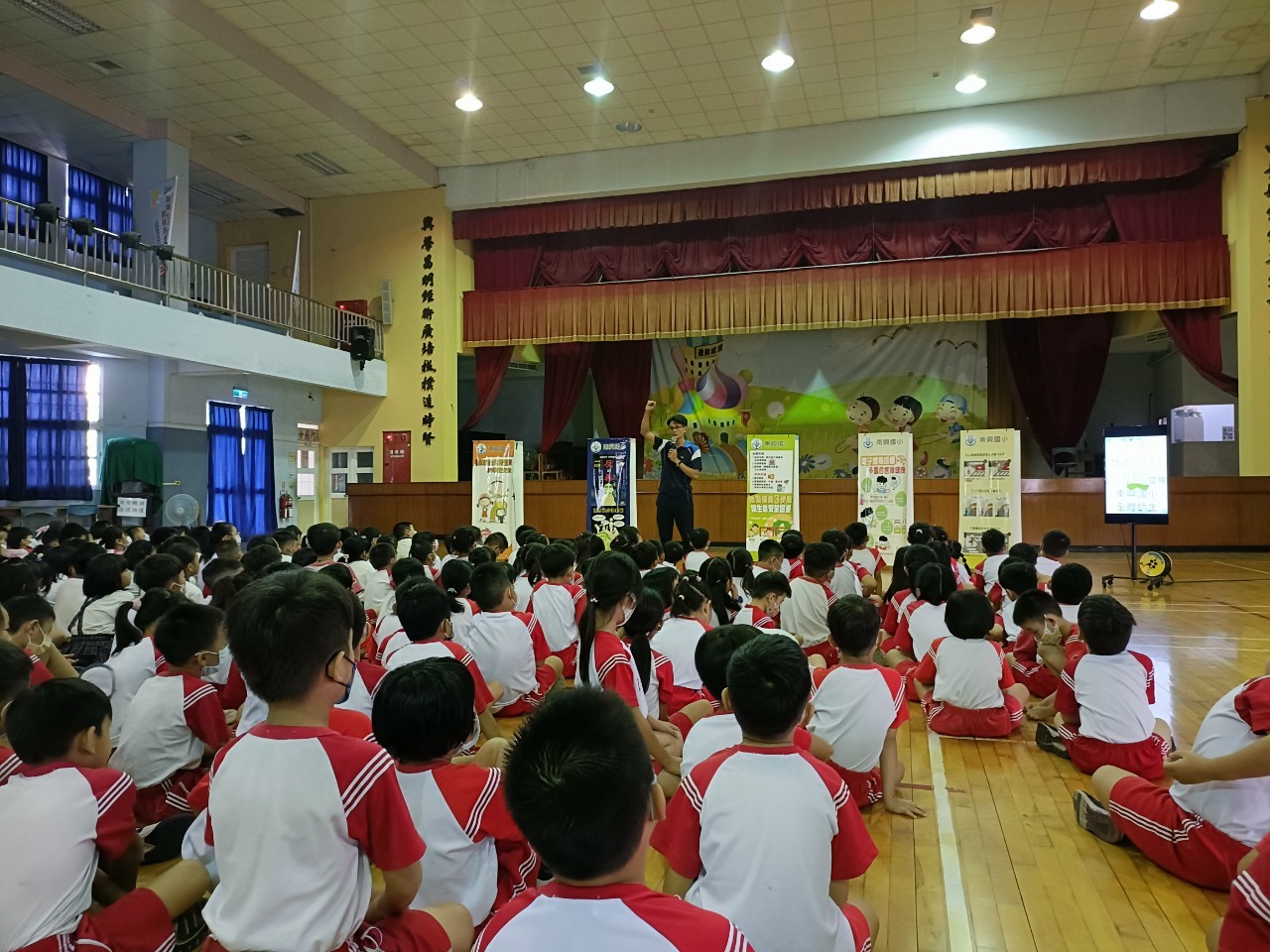 主題防空演習成果防空演習成果防空演習成果日期112年9月21日112年9月21日112年9月21日主持人王有煌校長王有煌校長王有煌校長對象全校師生人數703宣 導（活動）綱 要一、學生在教室或其他室內：(如圖書館、社團教室等)(一)保持冷靜，立即就地避難。1.就地避難的最重要原則就是保護頭頸部及身體，並判斷是否有掉落物及倒塌物。2.地震避難掩護三要領：趴下、掩護、穩住，直到地震結束。(二)當地震稍歇時，應聽從師長指示，依平時規劃之緊急避難疏散路線，進行避難疏散。注意事項如下：1.可以用頭套、較輕的書包等具備緩衝保護功能的物品保護頭頸部，並依規劃路線疏散。2.遵守不推、不跑、不語三不原則：喧嘩、跑步，易引起慌亂、推擠，或造成意外，災時需冷靜應變，才能有效疏散。3.避難疏散路線規劃，應避開修建中或老舊的建物或走廊，並考量學生同時疏散流量，使疏散動線順暢，另外要特別協助低年級及特殊需求學生之避難疏散。(三)抵達操場（或其他安全疏散地點）後，各班導師應確實點名，確保每位同學皆已至安全地點，並安撫學生情緒。※特別注意事項：(一)低年級學生或資源班學生應由專人引導或由鄰近老師負責帶領。(二)在自然教室，應立即保護頭頸部，找安全的掩護地方依地震避難掩護三要領就地避難，俟地震搖晃稍停後關閉火源、電源，進行疏散避難。(三)如在大型體育館或視聽教室，應注意是否有掉落物，先躲在座位下並保護頭頸部，等搖晃停止後再行疏散避難。(四)在建築物內需以防災頭套或書包保護頭頸部，但當離開建築物到空曠地後，可不必再以書包掩護，以利行動。(五)地震搖晃當中切勿要求學生開門與關閉電源，應於地震稍歇且進行疏散時，才能實施上述2項動作。二、學生在室外：(一)保持冷靜，立即就地避難。1.在走廊，應趴下，保護頭頸部，並注意是否有掉落物，當地震稍歇，可行動時應立即疏散至空地，或避難疏散地點。2.在操場，應趴下，避開籃球架，當地震稍歇，可行動時應立即疏散至空地，或避難疏散地點。3.千萬不要觸及掉落的電線。  (二)抵達操場（或其他安全疏散地點）後，各班導師應確實點名，確保每位同學皆已至安全地點，並安撫學生情緒。一、學生在教室或其他室內：(如圖書館、社團教室等)(一)保持冷靜，立即就地避難。1.就地避難的最重要原則就是保護頭頸部及身體，並判斷是否有掉落物及倒塌物。2.地震避難掩護三要領：趴下、掩護、穩住，直到地震結束。(二)當地震稍歇時，應聽從師長指示，依平時規劃之緊急避難疏散路線，進行避難疏散。注意事項如下：1.可以用頭套、較輕的書包等具備緩衝保護功能的物品保護頭頸部，並依規劃路線疏散。2.遵守不推、不跑、不語三不原則：喧嘩、跑步，易引起慌亂、推擠，或造成意外，災時需冷靜應變，才能有效疏散。3.避難疏散路線規劃，應避開修建中或老舊的建物或走廊，並考量學生同時疏散流量，使疏散動線順暢，另外要特別協助低年級及特殊需求學生之避難疏散。(三)抵達操場（或其他安全疏散地點）後，各班導師應確實點名，確保每位同學皆已至安全地點，並安撫學生情緒。※特別注意事項：(一)低年級學生或資源班學生應由專人引導或由鄰近老師負責帶領。(二)在自然教室，應立即保護頭頸部，找安全的掩護地方依地震避難掩護三要領就地避難，俟地震搖晃稍停後關閉火源、電源，進行疏散避難。(三)如在大型體育館或視聽教室，應注意是否有掉落物，先躲在座位下並保護頭頸部，等搖晃停止後再行疏散避難。(四)在建築物內需以防災頭套或書包保護頭頸部，但當離開建築物到空曠地後，可不必再以書包掩護，以利行動。(五)地震搖晃當中切勿要求學生開門與關閉電源，應於地震稍歇且進行疏散時，才能實施上述2項動作。二、學生在室外：(一)保持冷靜，立即就地避難。1.在走廊，應趴下，保護頭頸部，並注意是否有掉落物，當地震稍歇，可行動時應立即疏散至空地，或避難疏散地點。2.在操場，應趴下，避開籃球架，當地震稍歇，可行動時應立即疏散至空地，或避難疏散地點。3.千萬不要觸及掉落的電線。  (二)抵達操場（或其他安全疏散地點）後，各班導師應確實點名，確保每位同學皆已至安全地點，並安撫學生情緒。一、學生在教室或其他室內：(如圖書館、社團教室等)(一)保持冷靜，立即就地避難。1.就地避難的最重要原則就是保護頭頸部及身體，並判斷是否有掉落物及倒塌物。2.地震避難掩護三要領：趴下、掩護、穩住，直到地震結束。(二)當地震稍歇時，應聽從師長指示，依平時規劃之緊急避難疏散路線，進行避難疏散。注意事項如下：1.可以用頭套、較輕的書包等具備緩衝保護功能的物品保護頭頸部，並依規劃路線疏散。2.遵守不推、不跑、不語三不原則：喧嘩、跑步，易引起慌亂、推擠，或造成意外，災時需冷靜應變，才能有效疏散。3.避難疏散路線規劃，應避開修建中或老舊的建物或走廊，並考量學生同時疏散流量，使疏散動線順暢，另外要特別協助低年級及特殊需求學生之避難疏散。(三)抵達操場（或其他安全疏散地點）後，各班導師應確實點名，確保每位同學皆已至安全地點，並安撫學生情緒。※特別注意事項：(一)低年級學生或資源班學生應由專人引導或由鄰近老師負責帶領。(二)在自然教室，應立即保護頭頸部，找安全的掩護地方依地震避難掩護三要領就地避難，俟地震搖晃稍停後關閉火源、電源，進行疏散避難。(三)如在大型體育館或視聽教室，應注意是否有掉落物，先躲在座位下並保護頭頸部，等搖晃停止後再行疏散避難。(四)在建築物內需以防災頭套或書包保護頭頸部，但當離開建築物到空曠地後，可不必再以書包掩護，以利行動。(五)地震搖晃當中切勿要求學生開門與關閉電源，應於地震稍歇且進行疏散時，才能實施上述2項動作。二、學生在室外：(一)保持冷靜，立即就地避難。1.在走廊，應趴下，保護頭頸部，並注意是否有掉落物，當地震稍歇，可行動時應立即疏散至空地，或避難疏散地點。2.在操場，應趴下，避開籃球架，當地震稍歇，可行動時應立即疏散至空地，或避難疏散地點。3.千萬不要觸及掉落的電線。  (二)抵達操場（或其他安全疏散地點）後，各班導師應確實點名，確保每位同學皆已至安全地點，並安撫學生情緒。成  果  照  片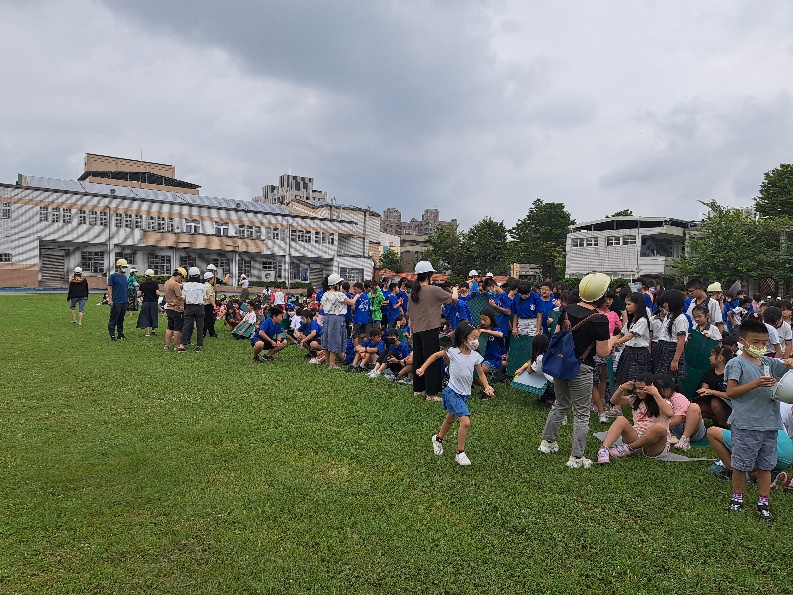 成  果  照  片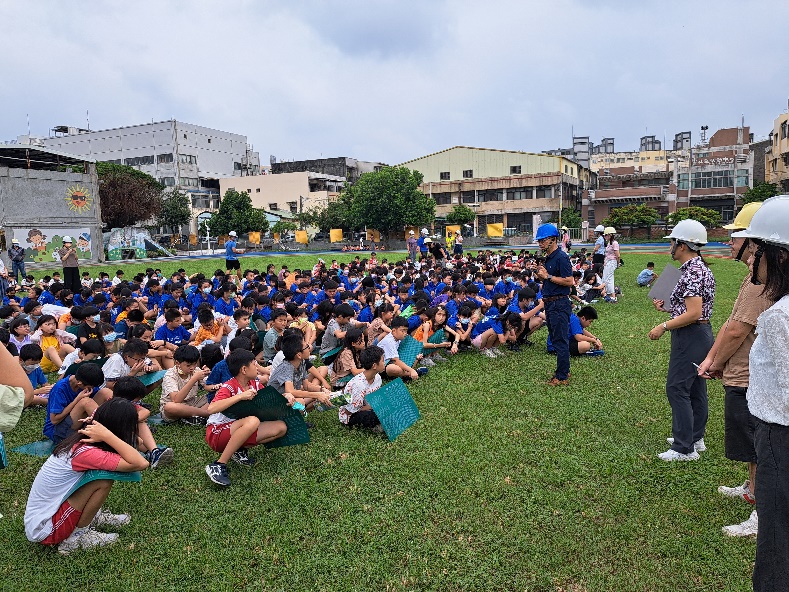 承辦人：黃玉妃          主任：黃明華            校長：王有煌承辦人：黃玉妃          主任：黃明華            校長：王有煌承辦人：黃玉妃          主任：黃明華            校長：王有煌承辦人：黃玉妃          主任：黃明華            校長：王有煌主題入班防震宣導入班防震宣導入班防震宣導日期9/159/159/15主講人王興弘老師王興弘老師王興弘老師對象一年級學生人數100人宣 導（活動）綱 要一、學生在教室或其他室內：(如圖書館、社團教室、福利社等)(一)保持冷靜，立即就地避難。1.就地避難的最重要原則就是保護頭頸部及身體，並判斷是否有掉落物及倒塌物。避難地點例如：(1)桌子下。(2)柱子旁。(3)水泥牆壁邊。2.避免選擇之地點：(1)窗戶旁、電燈、吊扇、投影機下。未經固定的書櫃、掃地櫃、飲水機或貨物櫃旁(下)。建物橫樑、黑板、公布欄下。3.地震避難掩護三要領：趴下、掩護、穩住，直到地震結束。4.躲在桌下時，應趴下，且雙手握住桌腳，以桌子掩護並穩住身體，如此當地震發生時，可隨地面移動，並形成屏障防護電燈、吊扇或天花板、水泥碎片等掉落的傷害。 (二)當地震稍歇時，應聽從師長指示，依平時規劃之緊急避難疏散路線，進行避難疏散。注意事項如下：1.可以用頭套、較輕的書包等具備緩衝保護功能的物品保護頭頸部，並依規劃路線疏散。2.遵守不推、不跑、不語三不原則：喧嘩、跑步，易引起慌亂、推擠，或造成意外，災時需冷靜應變，才能有效疏散。3.避難疏散路線規劃，應避開修建中或老舊的建物或走廊，並考量學生同時疏散流量，使疏散動線順暢，另外要特別協助低年級及特殊需求學生之避難疏散。(三)抵達操場（或其他安全疏散地點）後，各班導師應確實點名，確保每位同學皆已至安全地點，並安撫學生情緒。一、學生在教室或其他室內：(如圖書館、社團教室、福利社等)(一)保持冷靜，立即就地避難。1.就地避難的最重要原則就是保護頭頸部及身體，並判斷是否有掉落物及倒塌物。避難地點例如：(1)桌子下。(2)柱子旁。(3)水泥牆壁邊。2.避免選擇之地點：(1)窗戶旁、電燈、吊扇、投影機下。未經固定的書櫃、掃地櫃、飲水機或貨物櫃旁(下)。建物橫樑、黑板、公布欄下。3.地震避難掩護三要領：趴下、掩護、穩住，直到地震結束。4.躲在桌下時，應趴下，且雙手握住桌腳，以桌子掩護並穩住身體，如此當地震發生時，可隨地面移動，並形成屏障防護電燈、吊扇或天花板、水泥碎片等掉落的傷害。 (二)當地震稍歇時，應聽從師長指示，依平時規劃之緊急避難疏散路線，進行避難疏散。注意事項如下：1.可以用頭套、較輕的書包等具備緩衝保護功能的物品保護頭頸部，並依規劃路線疏散。2.遵守不推、不跑、不語三不原則：喧嘩、跑步，易引起慌亂、推擠，或造成意外，災時需冷靜應變，才能有效疏散。3.避難疏散路線規劃，應避開修建中或老舊的建物或走廊，並考量學生同時疏散流量，使疏散動線順暢，另外要特別協助低年級及特殊需求學生之避難疏散。(三)抵達操場（或其他安全疏散地點）後，各班導師應確實點名，確保每位同學皆已至安全地點，並安撫學生情緒。一、學生在教室或其他室內：(如圖書館、社團教室、福利社等)(一)保持冷靜，立即就地避難。1.就地避難的最重要原則就是保護頭頸部及身體，並判斷是否有掉落物及倒塌物。避難地點例如：(1)桌子下。(2)柱子旁。(3)水泥牆壁邊。2.避免選擇之地點：(1)窗戶旁、電燈、吊扇、投影機下。未經固定的書櫃、掃地櫃、飲水機或貨物櫃旁(下)。建物橫樑、黑板、公布欄下。3.地震避難掩護三要領：趴下、掩護、穩住，直到地震結束。4.躲在桌下時，應趴下，且雙手握住桌腳，以桌子掩護並穩住身體，如此當地震發生時，可隨地面移動，並形成屏障防護電燈、吊扇或天花板、水泥碎片等掉落的傷害。 (二)當地震稍歇時，應聽從師長指示，依平時規劃之緊急避難疏散路線，進行避難疏散。注意事項如下：1.可以用頭套、較輕的書包等具備緩衝保護功能的物品保護頭頸部，並依規劃路線疏散。2.遵守不推、不跑、不語三不原則：喧嘩、跑步，易引起慌亂、推擠，或造成意外，災時需冷靜應變，才能有效疏散。3.避難疏散路線規劃，應避開修建中或老舊的建物或走廊，並考量學生同時疏散流量，使疏散動線順暢，另外要特別協助低年級及特殊需求學生之避難疏散。(三)抵達操場（或其他安全疏散地點）後，各班導師應確實點名，確保每位同學皆已至安全地點，並安撫學生情緒。成  果  照  片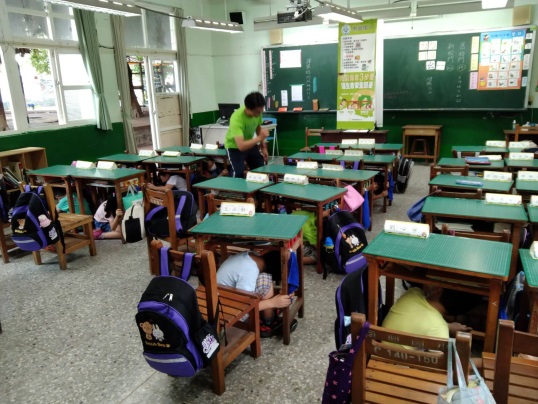 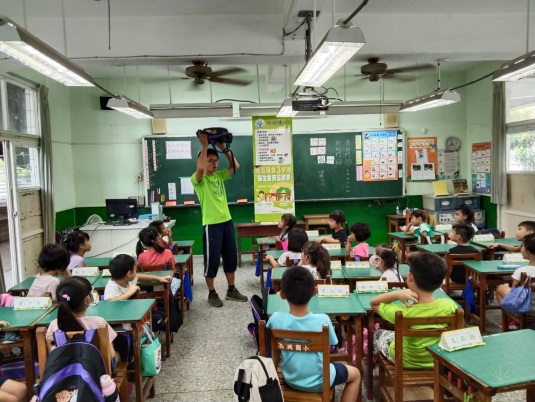 